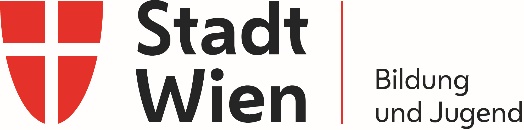 An die Stadt Wien - Bildung und Jugend Friedrich-Schmidt-Platz 51082 WienIm Rahmen der Förderabrechnung sind einige zusätzliche Felder zu befüllen. Diese sind grau hinterlegt und müssen beim Einreichen des Sachvorhabens noch nicht ausgefüllt werden.Dieses Dokument ist verpflichtend sowohl für die Einreichung als auch für die Abrechnung zu verwenden. Es wird daher dringend empfohlen, das Formular abzuspeichern, um dieses später für die Abrechnung verwenden zu können.Sachvorhaben/Sachberichtwienweite/spezielle AngeboteAls verpflichtende Beilage im Rahmen des Förderantrages UND der Förderabrechnung über die jeweilige OnlineplattformAllgemeine AngabenName/Bezeichnung des*der Fördernehmer*in:Ausrichtung des Vereins, Darstellung der Geschäftsfelder, Organigramm:Vorstand, Vereinsstruktur, Angebote, Anzahl der Standorte---- Bitte geben Sie den Text unterhalb ein ------------------- Ende der Texteingabe --------------Grundlegende Handlungsprinzipien:Komprimierte Darstellung der Prinzipien und Grundlagen der inhaltlichen und/oder pädagogischen bzw. methodischen Arbeit---- Bitte geben Sie den Text unterhalb ein ------------------- Ende der Texteingabe --------------Qualitätssicherung und –entwicklung:Jahresplanung, Teambesprechungen, Intervision, Supervision, Aus- und Weiterbildung, geplante Klausuren/Organisationsentwicklungsprozesse, Dokumentation, Evaluierung, Schutzkonzepte, etc.---- Bitte geben Sie den Text unterhalb ein ------------------- Ende der Texteingabe --------------Fördergegenstand (Titel des Vorhabens): Bezug zur Stadt WienInhaltlich:Ein inhaltlicher Bezug zur Stadt Wien ist gegeben, wenn der Fördergegenstand der Stadt Wien zum Vorteil gereicht bzw. mit der Stadt Wien in untrennbarem Zusammenhang steht oder im Interesse ihrer Bewohner*innen liegt bzw. diesen zugutekommt. ja, ein inhaltlicher Bezug ist gegebenInstitutionell:Ein institutioneller Bezug zur Stadt Wien ist gegeben, wenn der*die Förderwerber*in seinen*ihren Sitz oder eine Zweigstelle etc. in Wien hat. ja, Sitz oder Zweigstelle in WienGeographisch:Ein geographischer Bezug zur Stadt Wien liegt vor, wenn der Fördergegenstand zum überwiegenden Teil innerhalb des Wiener Stadtgebietes verwirklicht wird. ja, Fördergegenstand überwiegend innerhalb des Wiener StadtgebietesFörderart: Gesamtförderung			 EinzelförderungEine Einzelförderung ist eine Förderung für ein zeitlich abgegrenztes und sachlich bestimmtes Vorhaben (z.B. Förderung eines bestimmten Projekts).Eine Gesamtförderung/Basisförderung ist eine Förderung zur Deckung des gesamten oder aliquoten Teiles des nach Abzug allfälliger Einnahmen verbleibenden Fehlbetrages für die bestimmungsgemäße Tätigkeit (Gesamttätigkeit oder Teilbereichstätigkeit) des*der Förderwerber*in innerhalb eines im Fördervertrag bestimmten Zeitraumes.Genehmigte Förderhöhe: Förderzeitraum:von: 		bis: Angabe zur Durchführung des Vorhabens:Waren im Förderzeitraum inhaltliche, zeitliche oder finanzielle Anpassungen erforderlich? nein ja, weil: ---- Bitte geben Sie den Text unterhalb ein ------------------- Ende der Texteingabe --------------Inhaltliche und strukturelle Angaben zum FördervorhabenA. TeamStruktur, Qualifikation, Stundenausmaß---- Bitte geben Sie den Text unterhalb ein ------------------- Ende der Texteingabe --------------B. ZielgruppenWelche Zielgruppen sollen angesprochen werden? Beschreibung von Altersgruppen, Vielfalt, individuellen Ressourcen, zielgruppenspezifischen Besonderheiten, u.ä.---- Bitte geben Sie den Text unterhalb ein ------------------- Ende der Texteingabe --------------Welche Zielgruppen wurden angesprochen?---- Bitte geben Sie den Text unterhalb ein ------------------- Ende der Texteingabe --------------Welche Verschiebungen bezüglich der Zielgruppen haben sich im Laufe des Förderzeitraums ergeben? Bitte um Begründung.---- Bitte geben Sie den Text unterhalb ein ------------------- Ende der Texteingabe --------------C. Ziele und beabsichtigte WirkungenWelche Ziele und Wirkungen sollen erreicht werden? ---- Bitte geben Sie den Text unterhalb ein ------------------- Ende der Texteingabe --------------Welche Ziele und Wirkungen wurden erreicht?---- Bitte geben Sie den Text unterhalb ein ------------------- Ende der Texteingabe --------------Welche Veränderung zwischen geplanten und tatsächlich erreichten Zielen/Wirkungen haben sich ergeben? Bitte um Beschreibung.---- Bitte geben Sie den Text unterhalb ein ------------------- Ende der Texteingabe --------------D. Angebote und AktivitätenWelche Angebote und Aktivitäten sollen für die Zielerreichung gesetzt werden?Beschreibung von mindestens 3 zentralen Beispielen---- Bitte geben Sie den Text unterhalb ein ------------------- Ende der Texteingabe --------------Welche Angebote und Aktivitäten wurden gesetzt?Beschreibung von mindestens 3 zentralen Beispielen---- Bitte geben Sie den Text unterhalb ein ------------------- Ende der Texteingabe --------------Welche Veränderungen zwischen geplanten und tatsächlich umgesetzten Angeboten/Aktivitäten haben sich ergeben? Bitte um Begründung.---- Bitte geben Sie den Text unterhalb ein ------------------- Ende der Texteingabe --------------E. Vernetzung, Kooperation und ÖffentlichkeitsarbeitRegional, wienweit, Synergieeffekte und positive Auswirkungen auf die ZielgruppenWas ist geplant?---- Bitte geben Sie den Text unterhalb ein ------------------- Ende der Texteingabe --------------Was wurde umgesetzt?---- Bitte geben Sie den Text unterhalb ein ------------------- Ende der Texteingabe --------------F. AusblickWelche Besonderheiten und Herausforderungen werden im Förderzeitraum erwartet?---- Bitte geben Sie den Text unterhalb ein ------------------- Ende der Texteingabe --------------G. ResümeeWas ist im Förderzeitraum gut gelaufen?---- Bitte geben Sie den Text unterhalb ein ------------------- Ende der Texteingabe --------------Was war im Förderzeitraum herausfordernd?---- Bitte geben Sie den Text unterhalb ein ------------------- Ende der Texteingabe --------------Wie wird der Gesamterfolg eingeschätzt?---- Bitte geben Sie den Text unterhalb ein ------------------- Ende der Texteingabe --------------H. Statistische Daten einschließlich grafischer Darstellung und InterpretationTabelle mit Anzahl der Angebote/Veranstaltungen und Kontaktzahlen möglichst unter Berücksichtigung von Anzahl, Alter und Gender (m, w, d), mit Vergleichszahlen des Vorjahres. Schriftliche Analyse und Interpretation der Zahlen insbesondere unter Berücksichtigung relevanter Veränderungen bzw. Entwicklungen. Grafische Darstellungen zur Erläuterung des Textes. Hier ist das verpflichtende Excel-Dokument für wienweite/spezielle Angebote der Stadt Wien Bildung und Jugend zu verwenden!Ergänzende Informationen zu den erhobenen statistischen Daten können in dem nachfolgenden Textabschnitt angeführt werden:---- Bitte geben Sie den Text unterhalb ein ------------------- Ende der Texteingabe --------------I. Sonstige AngabenWurde das geförderte Vorhaben inkl. der entsprechenden Logos auf der Homepage des*der Fördernehmer*in veröffentlicht? ja, und zwar auf folgender Homepage:  nein, weil Angaben zur Einhaltung von Compliance-Regelungen im Sinne des Verhaltenskodex für Förderwerber*innen und Fördernehmer*innen der Stadt WienHinweis: nur bei Gesamtförderungen über EUR 50.000; bei mehreren Förderungen seitens der Stadt Wien Bildung und Jugend sind die u.a. Fragen nur einmalig im Rahmen der Zentralabrechnung zu beantworten.Ist sichergestellt, dass die*der Fördernehmer*in der Fördergeberin während des aufrechten Förderverhältnisses unverzüglich Meldung erstattet, wenn sie*er oder ein vertretungsbefugtes Organ wegen Förderungsmissbrauch gemäß § 153b StGB oder wegen eines Korruptionsdeliktes gemäß den §§ 302 bis 309 StGB rechtskräftig verurteilt wurde? ja, und zwar auf folgende Weise:  nein, weil Ist sichergestellt, dass den Mitarbeiter*innen des*der Fördernehmer*in die Korruptionstatbestände des Strafgesetzbuches bekannt sind und die Korruptionstatbestände sowie die Strafbarkeit zumindest einmal jährlich in Erinnerung gerufen werden? ja, und zwar auf folgende Weise:  nein, weil Ist sichergestellt, dass Mitarbeiter*innen der Fördernehmerin bzw des Fördernehmers über das Verbot der Diskriminierung (§ 2 Wiener Antidiskriminierungsgesetz) und Benachteiligung (§ 4 Abs. 3 Wiener Antidiskriminierungsgesetz) informiert sind und in regelmäßigen Abständen daran erinnert werden? ja, und zwar auf folgende Weise:  nein, weil Ist das Vier-Augen-Prinzip bei Auszahlungen/Überweisungen, Beschaffungen und Leistungsvergaben sowie bei der Abrechnung (Nachweis der widmungsgemäßen Verwendung) sichergestellt? ja, und zwar auf folgende Weise:  nein, weil Ist festgelegt, in welcher Form die für die Überprüfung der widmungsgemäßen Verwendung der Förderung erforderlichen Unterlagen (Aufzeichnungen, Buchungsjournale, Belege, etc.) dokumentiert und dauerhaft lesbar aufbewahrt werden müssen (für einen Zeitraum von mindestens 7 Jahren ab dem Ende jenes Kalenderjahres, in welchem die letzte Auszahlung der Förderung erfolgt ist)? ja, und zwar auf folgende Weise:  nein, weil Gibt es Regelungen für Beschaffungen und Leistungsvergaben? ja, und zwar auf folgende Weise:  nein, weil Falls ja: Sind in den Regelungen für Beschaffungen und Leistungsvergaben der Modus der Einholung der Vergleichsangebote, der inhaltlichen Prüfung der eingeholten Vergleichsangebote sowie deren entsprechende Dokumentation festgelegt? ja, und zwar auf folgende Weise:  nein, weil Gibt es Regelungen für Insichgeschäfte? ja, und zwar auf folgende Weise:  nein, weil Falls ja: Ist bei Insichgeschäften festgelegt, in welcher Form und unter Berücksichtigung welcher Parameter die Angemessenheit der vereinbarten Leistungsentgelte (Drittvergleich) geprüft und in welcher Form die erforderlichen Zustimmungsakte eingeholt sowie dokumentiert werden? ja, und zwar auf folgende Weise:  nein, weil 